ΠΑΡΑΡΤΗΜΑ VΈντυπο Οικονομικής ΠροσφοράςΗΛΕΚΤΡΟΝΙΚΗ ΑΝΟΙΚΤΗ ΔΙΑΔΙΚΑΣΙΑ ΣΥΝΑΨΗΣΔΗΜΟΣΙΑΣ ΣΥΜΒΑΣΗΣ ΑΝΩ ΤΩΝ ΟΡΙΩΝΓΙΑ ΤΗΝ“ΑΝΑΔΕΙΞΗ ΧΟΡΗΓΗΤΩΝ ΠΡΟΜΗΘΕΥΤΩΝ ΛΟΙΠΩΝ ΑΝΑΛΩΣΙΜΩΝ ΕΙΔΩΝ ΠΑΝΤΟΠΩΛΕΙΟΥ, ΥΛΙΚΩΝ ΚΑΘΑΡΙΟΤΗΤΑΣ & ΕΥΠΡΕΠΙΣΜΟΥ»για την κάλυψη των αναγκών των υπηρεσιών του Δήμου Αθηναίων των Α’ Βάθμιων και Β’ Βάθμιων Σχολικών Επιτροπών και των εποπτευόμενων Νομικών Προσώπων (Δ.Β.Α., ΟΠΑΝΔΑ, ΚΥΑΔΑ)Εκτιμώμενη αξία σύμβασης: 2.134.148,49 € συμπεριλαμβανομένου ΦΠΑ 6% :23.505,47€ και ΦΠΑ 24%: 332.687,56€ (1.777.955,46€ άνευ Φ.Π.Α.)CPV: 33760000-5 33761000-2  33771000-5   33762000-9   33764000-3   33772000-2   33771100-6  39224300-1 39831200-8  39832000-3   39830000-9   39831300-9   39831200-8   39831210-1   39831600-2 19520000-7  39224350-6   39224300-1   39224340-3   39224000-8   39224100-9   33141623-3 42716110-2  42717000-5   39713430-6   39830000-9   44423200-3   18424000-7   33140000-3 18130000-9  44423400-5   44173000-3   39833000-0   24322500-2   24452000-7   39224300-1 44333000-3  39224320-7   18812000-4   39222100-5   31411000-0   34928480-6   39222110-8 42716110-2  44176000-4   39221200-9   19500000-1   39833000-0   24311900-6   33711900-6 33741300-9  24322320-6   18454300-1   18424300-0   18937100-7   19640000-4   18937000-6 18937100-7   19640000-4      39220000-0    33631600-8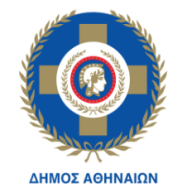 ΕΛΛΗΝΙΚΗ  ΔΗΜΟΚΡΑΤΙΑ            	ΝΟΜΟΣ ΑΤΤΙΚΗΣ                                                                             ΔΗΜΟΣ  ΑΘΗΝΑΙΩΝ                                                                             ΓΕΝΙΚΗ Δ/ΝΣΗ ΟΙΚΟΝΟΜΙΚΩΝΔ/ΝΣΗ ΠΡΟΜΗΘΕΙΩΝ ΚΑΙ ΑΠΟΘΗΚΩΝΤΜΗΜΑ  ΔΙΑΔΙΚΑΣΙΩΝ ΣΥΝΑΨΗΣ                                              ΔΗΜΟΣΙΩΝ ΣΥΜΒΑΣΕΩΝ         	ΕΝΤΥΠΟ ΟΙΚΟΝΟΜΙΚΗΣ ΠΡΟΣΦΟΡΑΣO ΥΠΟΓΕΓΡΑΜΜΕΝΟΣ ………………………………………………………..………..ΜΕ ΕΔΡΑ ………………………………………………..ΟΔΟΣ …………………..ΤΗΛ ΣΤΑΘΕΡΟ…………………………….ΤΗΛ ΚΙΝΗΤΟ ………………………………EMAIL……………………………………………………..ΑΔΤ ………………………..ΑΦΟΥ ΕΛΑΒΑ ΠΛΗΡΗ ΓΝΩΣΗ ΤΗΣ ΣΧΕΤΙΚΗΣ ΜΕΛΕΤΗΣ-ΣΥΓΓΡΑΦΗΣ ΥΠΟΧΡΕΩΣΕΩΝ ΚΑΙ ΟΛΩΝ ΤΩΝ ΣΧΕΤΙΚΩΝ ΕΓΓΡΑΦΩΝ , ΑΠΟΔΕΧΟΜΑΙ ΑΝΕΠΙΦΥΛΑΚΤΑ ΤΟΥΣ ΟΡΟΥΣ ΤΗΣ ΔΙΑΔΙΚΑΣΙΑΣ ΤΟΥ ΔΙΑΓΩΝΙΣΜΟΥ ΚΑΙ ΠΡΟΣΦΕΡΩ ΤΙΣ ΠΑΡΑΚΑΤΩ ΤΙΜΕΣ :                                                                    Ημερομηνία: …/…/2024                              Υπογραφή & Σφραγίδα                                 Για τον προσφέρωνα/αΕΙΔΟΣΤΕΜΑΧΙΑΤΙΜΗΣΥΝΟΛΟ ΧΩΡΙΣ ΦΠΑΣΥΝΟΛΟ ΧΩΡΙΣ ΦΠΑΦΠΑ 6%ΦΠΑ 24%ΣΥΝΟΛΟ ΜΕ ΦΠΑΟΜΑΔΑ Α : ΧΑΡΤΙΑ,  ΧΑΡΤΟΠΕΤΣΕΤΕΣ κ.λ.π.ΟΜΑΔΑ Α : ΧΑΡΤΙΑ,  ΧΑΡΤΟΠΕΤΣΕΤΕΣ κ.λ.π.ΟΜΑΔΑ Α : ΧΑΡΤΙΑ,  ΧΑΡΤΟΠΕΤΣΕΤΕΣ κ.λ.π.ΟΜΑΔΑ Α : ΧΑΡΤΙΑ,  ΧΑΡΤΟΠΕΤΣΕΤΕΣ κ.λ.π.ΟΜΑΔΑ Α : ΧΑΡΤΙΑ,  ΧΑΡΤΟΠΕΤΣΕΤΕΣ κ.λ.π.ΟΜΑΔΑ Α : ΧΑΡΤΙΑ,  ΧΑΡΤΟΠΕΤΣΕΤΕΣ κ.λ.π.ΟΜΑΔΑ Α : ΧΑΡΤΙΑ,  ΧΑΡΤΟΠΕΤΣΕΤΕΣ κ.λ.π.ΟΜΑΔΑ Α : ΧΑΡΤΙΑ,  ΧΑΡΤΟΠΕΤΣΕΤΕΣ κ.λ.π.ΟΜΑΔΑ Α : ΧΑΡΤΙΑ,  ΧΑΡΤΟΠΕΤΣΕΤΕΣ κ.λ.π.1Χαρτί Υγείας297.7322Χαρτί Κουζίνας19.1163Χαρτομάνδηλα10.7184Χαρτοπετσέτες22.2095Χειροπετσέτες78.6896Ρολό Εξεταστικής Κλίνης7797Χαρτοβάμβακας1528Σερβιέτες1.099ΟΜΑΔΑ Β : ΑΠΟΡΡΥΠΑΝΤΙΚΑ  - ΕΙΔΗ ΚΑΘΑΡΙΣΜΟΥ κ.λ.π.ΟΜΑΔΑ Β : ΑΠΟΡΡΥΠΑΝΤΙΚΑ  - ΕΙΔΗ ΚΑΘΑΡΙΣΜΟΥ κ.λ.π.ΟΜΑΔΑ Β : ΑΠΟΡΡΥΠΑΝΤΙΚΑ  - ΕΙΔΗ ΚΑΘΑΡΙΣΜΟΥ κ.λ.π.ΟΜΑΔΑ Β : ΑΠΟΡΡΥΠΑΝΤΙΚΑ  - ΕΙΔΗ ΚΑΘΑΡΙΣΜΟΥ κ.λ.π.ΟΜΑΔΑ Β : ΑΠΟΡΡΥΠΑΝΤΙΚΑ  - ΕΙΔΗ ΚΑΘΑΡΙΣΜΟΥ κ.λ.π.ΟΜΑΔΑ Β : ΑΠΟΡΡΥΠΑΝΤΙΚΑ  - ΕΙΔΗ ΚΑΘΑΡΙΣΜΟΥ κ.λ.π.ΟΜΑΔΑ Β : ΑΠΟΡΡΥΠΑΝΤΙΚΑ  - ΕΙΔΗ ΚΑΘΑΡΙΣΜΟΥ κ.λ.π.ΟΜΑΔΑ Β : ΑΠΟΡΡΥΠΑΝΤΙΚΑ  - ΕΙΔΗ ΚΑΘΑΡΙΣΜΟΥ κ.λ.π.ΟΜΑΔΑ Β : ΑΠΟΡΡΥΠΑΝΤΙΚΑ  - ΕΙΔΗ ΚΑΘΑΡΙΣΜΟΥ κ.λ.π.1Απορρυπαντικό πλυντηρίου ρούχων σε σκόνη (σε συσκευασία 3-10 Kgr)5002Σκόνη λευκαντική πλυντηρίου ρούχων.2003Σκόνη πλυσίματος στο χέρι1124Μαλακτικό ρούχων3605Σκόνη καθαρισμού δαπέδων – πλακιδίων – νιπτήρων1346Σκόνη καθαρισμού  WC5.1057Αποφρακτική σκόνη WC1.3558Υδροχλωρικό οξύ2.2979Απορρυπαντικό καθαρισμού τζαμιών7.51910Υγρό γενικού καθαρισμού- δαπέδου24.09411Υγρό καθαρισμού Ξύλινου πατώματος20012Υγρό συμπυκνωμένο πλυντηρίου ρούχων1.09013Υγρό απορρυπαντικό πιάτων για πλύσιμο στο  χέρι5.19814Υγρό απορρυπαντικό πλυντηρίου πιάτων1.54015Αλάτι πλυντηρίου πιάτων τυποποιημένο49516Υγρό στεγνωτικό πλυντηρίου πιάτων73017Υγρό καθαρισμού για ανοξείδωτες επιφάνειες.14018Υγρό καθαρισμού λεκάνης (παπί)9.23019Κρέμα καθαρισμού ειδών υγιεινής2.23120Καθαριστικό φούρνου8021Αποσμητικό - απολυμαντικό για καζανάκι4.350ΟΜΑΔΑ  Γ΄ :  ΔΙΑΦΟΡΑ  ΥΛΙΚΑ  ΚΑΘΑΡΙΟΤΗΤΑΣΟΜΑΔΑ  Γ΄ :  ΔΙΑΦΟΡΑ  ΥΛΙΚΑ  ΚΑΘΑΡΙΟΤΗΤΑΣΟΜΑΔΑ  Γ΄ :  ΔΙΑΦΟΡΑ  ΥΛΙΚΑ  ΚΑΘΑΡΙΟΤΗΤΑΣΟΜΑΔΑ  Γ΄ :  ΔΙΑΦΟΡΑ  ΥΛΙΚΑ  ΚΑΘΑΡΙΟΤΗΤΑΣΟΜΑΔΑ  Γ΄ :  ΔΙΑΦΟΡΑ  ΥΛΙΚΑ  ΚΑΘΑΡΙΟΤΗΤΑΣΟΜΑΔΑ  Γ΄ :  ΔΙΑΦΟΡΑ  ΥΛΙΚΑ  ΚΑΘΑΡΙΟΤΗΤΑΣΟΜΑΔΑ  Γ΄ :  ΔΙΑΦΟΡΑ  ΥΛΙΚΑ  ΚΑΘΑΡΙΟΤΗΤΑΣΟΜΑΔΑ  Γ΄ :  ΔΙΑΦΟΡΑ  ΥΛΙΚΑ  ΚΑΘΑΡΙΟΤΗΤΑΣΟΜΑΔΑ  Γ΄ :  ΔΙΑΦΟΡΑ  ΥΛΙΚΑ  ΚΑΘΑΡΙΟΤΗΤΑΣ1Παρκετέζα1812Φαράσι πλαστικό1.2703Φαράσι κοινοχρήστων χώρων.4604Φαράσι καθαριότητας δρόμου.2.1215Φαράσι μεταλλικό.696Επαγγελματικό  καρότσι με κουβά1917Επαγγελματικό καρότσι με διπλό κουβά458Στίφτης  σφουγγαρίσματος για επαγγελματικό κουβά1569Στίφτης σφουγγαρίσματος πλαστικός για κάδο σφουγγαρίσματος29310Κάδος σφουγγαρίσματος με στίφτη απλός68311Κάδος  απορριμμάτων με πενταλ  πλαστικός (0,80cm)22612Κάδος απορριμμάτων με πεντάλ πλαστικός (0,40cm-0,45 cm)27713Κάλυκας για επαγγελματική σφουγγαρίστρα.23214Κοντάρι μεταλλικό1.12215Κοντάρι αλουμινίου.53016Κοντάρι επαγγελματικής σφουγγαρίστρας.37217Σκούπα πλαστική  Νο. 101.2.55018Σκούπα πλαστική με κοντάρι.1.66319Σκούπα πλαστική χωρίς κοντάρι.35120Σκούπα χόρτου με κοντάρι 1000 gr.26521Πιγκάλ τουαλέτας91522Συρματόσκουπα21423Σφουγγαρίστρα τύπου Wettex κίτρινο ή ριγέ5.38224Σφουγγαρίστρα επαγγελματική ραφτή ακρυλική 400 gr. Γίγας78125Σφουγγαρίστρα με λωρίδες από μικροϊνες 270 gr.6026Σφουγγαρίστρα με κρόσια63927Βεντούζα απόφραξης170ΟΜΑΔΑ  Δ΄: ΔΙΑΦΟΡΑ ΥΛΙΚΑ ΥΓΙΕΙΝΗΣ ΚΑΙ ΑΤΟΜΙΚΗΣ ΦΡΟΝΤΙΔΑΣΟΜΑΔΑ  Δ΄: ΔΙΑΦΟΡΑ ΥΛΙΚΑ ΥΓΙΕΙΝΗΣ ΚΑΙ ΑΤΟΜΙΚΗΣ ΦΡΟΝΤΙΔΑΣΟΜΑΔΑ  Δ΄: ΔΙΑΦΟΡΑ ΥΛΙΚΑ ΥΓΙΕΙΝΗΣ ΚΑΙ ΑΤΟΜΙΚΗΣ ΦΡΟΝΤΙΔΑΣΟΜΑΔΑ  Δ΄: ΔΙΑΦΟΡΑ ΥΛΙΚΑ ΥΓΙΕΙΝΗΣ ΚΑΙ ΑΤΟΜΙΚΗΣ ΦΡΟΝΤΙΔΑΣΟΜΑΔΑ  Δ΄: ΔΙΑΦΟΡΑ ΥΛΙΚΑ ΥΓΙΕΙΝΗΣ ΚΑΙ ΑΤΟΜΙΚΗΣ ΦΡΟΝΤΙΔΑΣΟΜΑΔΑ  Δ΄: ΔΙΑΦΟΡΑ ΥΛΙΚΑ ΥΓΙΕΙΝΗΣ ΚΑΙ ΑΤΟΜΙΚΗΣ ΦΡΟΝΤΙΔΑΣΟΜΑΔΑ  Δ΄: ΔΙΑΦΟΡΑ ΥΛΙΚΑ ΥΓΙΕΙΝΗΣ ΚΑΙ ΑΤΟΜΙΚΗΣ ΦΡΟΝΤΙΔΑΣΟΜΑΔΑ  Δ΄: ΔΙΑΦΟΡΑ ΥΛΙΚΑ ΥΓΙΕΙΝΗΣ ΚΑΙ ΑΤΟΜΙΚΗΣ ΦΡΟΝΤΙΔΑΣΟΜΑΔΑ  Δ΄: ΔΙΑΦΟΡΑ ΥΛΙΚΑ ΥΓΙΕΙΝΗΣ ΚΑΙ ΑΤΟΜΙΚΗΣ ΦΡΟΝΤΙΔΑΣ1Φαρμακείο Α Βοηθειών με περιεχόμενο για μικρούς εργασιακούς χώρους1962Απλώστρα Ρούχων683Σιδερώστρα Αναδιπλούμενη684Σιδερόπανο155Σακούλες Ηλεκτρικής Σκούπας KARCHER1506Σακούλες Ηλεκτρικής Σκούπας KARCHER2007Στεγνωτήρας  χεριών1808Dispenser Τοίχου για κρεμοσάπουνο2759Σκάλα αλουμινίου πολυμορφική με πλατφόρμα σιδήρου (4 Χ 4)610Σκαλα μικρή (3+1)2911Σκάλα αλουμινίου (7+1)1712Επιτοιχία Βάση για Χειροπετσέτες2513Επιτοίχια Βάση Αντισηπτικού-Απολυμαντικού Με Dispenser 1Lt25014Γάντια πλαστικά Καθαριότητας Μedium (Νο 6 1/2 – 7)80115Γάντια πλαστικά Καθαριότητας Large (Νο 7 1/2 – 8)2.88316Γάντια πλαστικά  ΚαθαριότηταςXL Extra Large  (Νο 8 1/2 – 9)41417Γάντια πολυαιθυλενίου1.90218Γάντια νιτριλίου μιας χρήσης υψηλής αντοχής70019Σκούφος μιας χρήσης020Φόρμα ολόσωμη μιας χρήσης4.28421Πλαστικό Σταντ Προειδοποίησης84ΟΜΑΔΑ Ε΄: ΛΟΙΠΑ ΑΝΑΛΩΣΙΜΑ ΕΙΔΗ ΠΑΝΤΟΠΩΛΕΙΟΥΟΜΑΔΑ Ε΄: ΛΟΙΠΑ ΑΝΑΛΩΣΙΜΑ ΕΙΔΗ ΠΑΝΤΟΠΩΛΕΙΟΥΟΜΑΔΑ Ε΄: ΛΟΙΠΑ ΑΝΑΛΩΣΙΜΑ ΕΙΔΗ ΠΑΝΤΟΠΩΛΕΙΟΥΟΜΑΔΑ Ε΄: ΛΟΙΠΑ ΑΝΑΛΩΣΙΜΑ ΕΙΔΗ ΠΑΝΤΟΠΩΛΕΙΟΥΟΜΑΔΑ Ε΄: ΛΟΙΠΑ ΑΝΑΛΩΣΙΜΑ ΕΙΔΗ ΠΑΝΤΟΠΩΛΕΙΟΥΟΜΑΔΑ Ε΄: ΛΟΙΠΑ ΑΝΑΛΩΣΙΜΑ ΕΙΔΗ ΠΑΝΤΟΠΩΛΕΙΟΥΟΜΑΔΑ Ε΄: ΛΟΙΠΑ ΑΝΑΛΩΣΙΜΑ ΕΙΔΗ ΠΑΝΤΟΠΩΛΕΙΟΥΟΜΑΔΑ Ε΄: ΛΟΙΠΑ ΑΝΑΛΩΣΙΜΑ ΕΙΔΗ ΠΑΝΤΟΠΩΛΕΙΟΥΟΜΑΔΑ Ε΄: ΛΟΙΠΑ ΑΝΑΛΩΣΙΜΑ ΕΙΔΗ ΠΑΝΤΟΠΩΛΕΙΟΥ1Ταινία συσκευασίας2.0162Ξύστρα με κοντάρι2873Ξύστρα  χρώματος.1754Οινόπνευμα Φωτιστικό8835Εντομοκτόνο οικολογικό5256Ξεσκονίστρα  πτυσσόμενη1237Ξεσκονόπανο2.3728Πανάκια καθαρισμού με μικροϊνες2.5159Σύρμα  ψιλό κουλούρα12810Σπόγγος  συρμάτινος2.39211Σφουγγάρι συνθετικό Νο 1227512Σφουγγάρι κουζίνας9.93213Φανέλα ξεσκονίσματος.17714Πετσέτα απορροφητική11.21515Ποδιά πλαστική9516Αλουμινόχαρτο7017Μπαταρία  4903AAA78618Μπαταρία  4706AA70719Καλάθι πλαστικό απορριμμάτων91520Λεκάνη διαμέτρου ( 30-40 cm)3721Λεκάνη διαμέτρου (20-30 cm)3522Ποτήρια μιας χρήσης3.26123Πιάτα μιάς χρήσης5.67124Μανταλάκια26025Μεμβράνη τροφίμων59226Μεμβράνη συσκευασίας Strecth film παλετών διάφανο19027Σπάγκος  νάιλον3628Λάστιχο ποτίσματος (½ ίντσα)1.88029Μάκτρο50ΟΜΑΔΑ ΣΤ΄: ΔΙΑΦΟΡΑ ΥΛΙΚΑ ΚΑΘΑΡΙΟΤΗΤΑΣ ΜΕΙΩΜΕΝΟΥ ΦΠΑ 6%ΟΜΑΔΑ ΣΤ΄: ΔΙΑΦΟΡΑ ΥΛΙΚΑ ΚΑΘΑΡΙΟΤΗΤΑΣ ΜΕΙΩΜΕΝΟΥ ΦΠΑ 6%ΟΜΑΔΑ ΣΤ΄: ΔΙΑΦΟΡΑ ΥΛΙΚΑ ΚΑΘΑΡΙΟΤΗΤΑΣ ΜΕΙΩΜΕΝΟΥ ΦΠΑ 6%ΟΜΑΔΑ ΣΤ΄: ΔΙΑΦΟΡΑ ΥΛΙΚΑ ΚΑΘΑΡΙΟΤΗΤΑΣ ΜΕΙΩΜΕΝΟΥ ΦΠΑ 6%ΟΜΑΔΑ ΣΤ΄: ΔΙΑΦΟΡΑ ΥΛΙΚΑ ΚΑΘΑΡΙΟΤΗΤΑΣ ΜΕΙΩΜΕΝΟΥ ΦΠΑ 6%ΟΜΑΔΑ ΣΤ΄: ΔΙΑΦΟΡΑ ΥΛΙΚΑ ΚΑΘΑΡΙΟΤΗΤΑΣ ΜΕΙΩΜΕΝΟΥ ΦΠΑ 6%ΟΜΑΔΑ ΣΤ΄: ΔΙΑΦΟΡΑ ΥΛΙΚΑ ΚΑΘΑΡΙΟΤΗΤΑΣ ΜΕΙΩΜΕΝΟΥ ΦΠΑ 6%ΟΜΑΔΑ ΣΤ΄: ΔΙΑΦΟΡΑ ΥΛΙΚΑ ΚΑΘΑΡΙΟΤΗΤΑΣ ΜΕΙΩΜΕΝΟΥ ΦΠΑ 6%ΟΜΑΔΑ ΣΤ΄: ΔΙΑΦΟΡΑ ΥΛΙΚΑ ΚΑΘΑΡΙΟΤΗΤΑΣ ΜΕΙΩΜΕΝΟΥ ΦΠΑ 6%1Χλωρίνη (σε υγρή μορφή)10.8272 Χλωρίνη παχύρευστη30.7983Υγρό σαπούνι χεριών12.9514Υγρό σαπούνι χεριών με αντλία15.1445Αντισηπτικό gel χεριών2.6706Αντισηπτικό gel χεριών με αντλία13.1727Σαπούνι πράσινο  τριμμένο2608Σαπούνι  πράσινο  πλάκα1.0259Αλκοολούχος λοσιόν55010Γάντια latex χειρουργικά μιας χρήσης, μέγεθος Small1.17311Γάντια latex χειρουργικά  μιας χρήσης, μέγεθος Μedium.2.57912Γάντια latex χειρουργικά  μιας χρήσης, μέγεθος Large3.65613Γάντια latex χειρουργικά  μιας χρήσης, μέγεθος Extra Large.1.93514Γάντια νιτριλιου χειρουργικά μιας χρήσης, μέγεθος Large1.34815Μάσκα χειρουργική μιας χρήσης6.854ΟΜΑΔΑ  Ζ΄ : ΣΑΚΟΥΛΕΣ ΕΣΩΤΕΡΙΚΟΥ ΧΩΡΟΥΟΜΑΔΑ  Ζ΄ : ΣΑΚΟΥΛΕΣ ΕΣΩΤΕΡΙΚΟΥ ΧΩΡΟΥΟΜΑΔΑ  Ζ΄ : ΣΑΚΟΥΛΕΣ ΕΣΩΤΕΡΙΚΟΥ ΧΩΡΟΥΟΜΑΔΑ  Ζ΄ : ΣΑΚΟΥΛΕΣ ΕΣΩΤΕΡΙΚΟΥ ΧΩΡΟΥΟΜΑΔΑ  Ζ΄ : ΣΑΚΟΥΛΕΣ ΕΣΩΤΕΡΙΚΟΥ ΧΩΡΟΥΟΜΑΔΑ  Ζ΄ : ΣΑΚΟΥΛΕΣ ΕΣΩΤΕΡΙΚΟΥ ΧΩΡΟΥΟΜΑΔΑ  Ζ΄ : ΣΑΚΟΥΛΕΣ ΕΣΩΤΕΡΙΚΟΥ ΧΩΡΟΥΟΜΑΔΑ  Ζ΄ : ΣΑΚΟΥΛΕΣ ΕΣΩΤΕΡΙΚΟΥ ΧΩΡΟΥΟΜΑΔΑ  Ζ΄ : ΣΑΚΟΥΛΕΣ ΕΣΩΤΕΡΙΚΟΥ ΧΩΡΟΥ1Σακούλες διαφανείς συσκευασίας (75cm χ 100cm)1552Σακούλες μαύρες συσκευασίας (75cm χ 100cm)4.7013Σακούλες μαύρες συσκευασίας, (50cm χ 70cm)1.8304Σακούλες διαφανείς συσκευασίας, (50cmχ 70cm)1565Σακούλες μπλε με χερούλια (Νο 60)2.5206Σακούλες  μπλε  με χερούλια (Νο 90)1.5987Σακούλες απορριμάτων wc (45 Χ 55 cm ή 46 χ  56 cm.)11.6258Σακούλες Τροφίμων από πολυαιθυλένιο χωρις χερούλια (40cm χ 30cm)1.1309Σακούλες Τροφίμων  από πολυαιθυλένιο χωρις χερούλια (50cm χ 70cm)2.96110Σακούλες Τροφίμων  από πολυαιθυλένιο χωρις χερούλια (25cm χ 35cm)1.000ΟΜΑΔΑ Η΄ : ΣΑΚΟΥΛΕΣ ΕΞΩΤΕΡΙΚΟΥ ΧΩΡΟΥΟΜΑΔΑ Η΄ : ΣΑΚΟΥΛΕΣ ΕΞΩΤΕΡΙΚΟΥ ΧΩΡΟΥΟΜΑΔΑ Η΄ : ΣΑΚΟΥΛΕΣ ΕΞΩΤΕΡΙΚΟΥ ΧΩΡΟΥΟΜΑΔΑ Η΄ : ΣΑΚΟΥΛΕΣ ΕΞΩΤΕΡΙΚΟΥ ΧΩΡΟΥΟΜΑΔΑ Η΄ : ΣΑΚΟΥΛΕΣ ΕΞΩΤΕΡΙΚΟΥ ΧΩΡΟΥΟΜΑΔΑ Η΄ : ΣΑΚΟΥΛΕΣ ΕΞΩΤΕΡΙΚΟΥ ΧΩΡΟΥΟΜΑΔΑ Η΄ : ΣΑΚΟΥΛΕΣ ΕΞΩΤΕΡΙΚΟΥ ΧΩΡΟΥΟΜΑΔΑ Η΄ : ΣΑΚΟΥΛΕΣ ΕΞΩΤΕΡΙΚΟΥ ΧΩΡΟΥΟΜΑΔΑ Η΄ : ΣΑΚΟΥΛΕΣ ΕΞΩΤΕΡΙΚΟΥ ΧΩΡΟΥ1Σάκοι Απορριμμάτων (80cm χ 100 cm.)8.9112Σάκοι Απορριμμάτων (60cm χ 80 cm.)5.5503Σάκοι Απορριμμάτων (100cm χ 60 cm)4.4554Σάκοι απορριμάτων οδοκαθαρισμού με τυπωμενο το λογότυπο του Δήμου Αθηναίων (60cm χ 100cm)100.0005Σακούλες απορριμάτων για επιστήλια καλαθάκια (65cm χ 80cm)20.2006Σακουλες απορριματων για οχηματα σκουπες (1,20cm χ 1,50cm)5.0007Πλαστικές σακούλες για μπάζα (42cm χ 75 cm)2.1808Σακουλάκια διάφανα 70cm χ 20cm1009Σακουλάκια μαύρα 30cmχ 60cm100